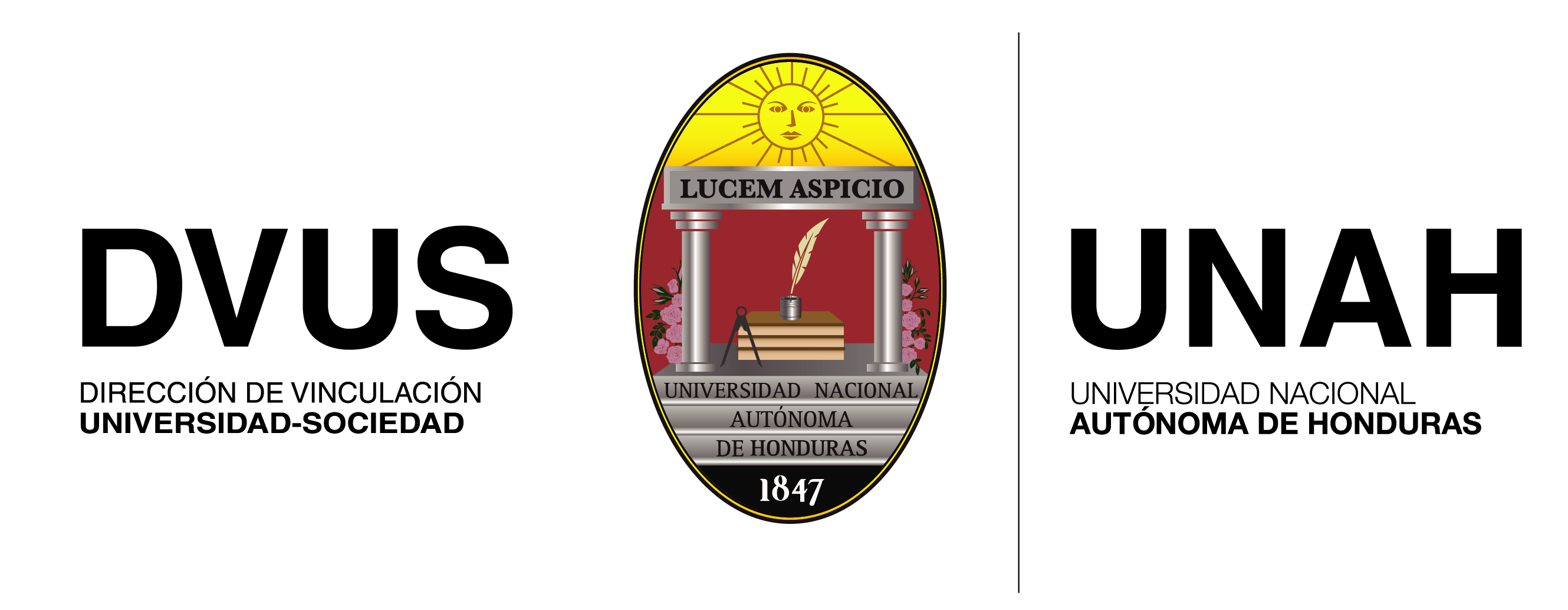 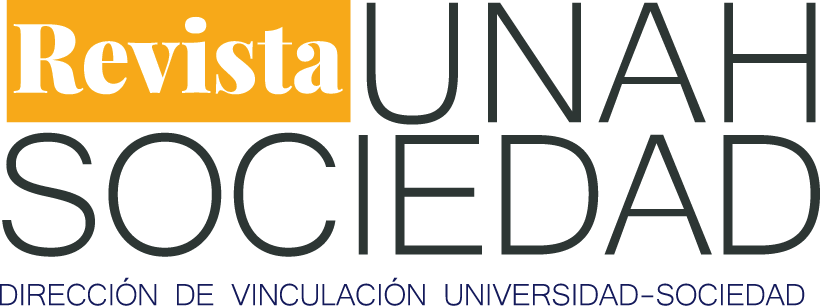 Revista UNAH Sociedad 
DVUS-UNAH 
Volumen XX
ISSN-e: XXX  | ISSN Impreso: XXX
Enero-diciembre 2022TITULO DEL ARTÍCULO ORIGINAL (ARIAL TAMAÑO 12 MAYÚSCULA)(Máximo pueden ser 5 autores) Nombres y apellidos autor/a 1 (Arial tamaño 12)Adscripción (Arial 12)correo electrónico (Arial 12)Nombres y apellidos autor/a 2 Adscripcióncorreo electrónicoRecibido: Día-Mes-AñoAceptado: Día-Mes-AñoCómo citar /: (Arial 12)Apellido, Inicial nombre. y Apellido, Inicial nombre. (2021). “Nombre del artículo”, Revista UNAH Sociedad, Volumen X, Número X, xx-xx. (Arial 12)Resumen (Arial 12 negrita)Escribir el resumen del artículo en idioma original. (Arial 12)Palabras clave (Arial 12 negrita)De tres a seis palabras clave, separadas por punto y coma. (Arial 12)Abstract (Arial 12 negrita)Resumen del artículo en segundo idioma. (Arial 12)Keywords (Arial 12 negrita)De tres a seis palabras clave, separadas por punto y coma. (Arial 12)INTRODUCCIÓN (ARIAL 12 MAYUSCULA)Primer párrafo sin sangría, tamaño letra 12, fuente Arial justificado en ambos márgenes (lateral izquierdo 3, lateral derecho 3). Dejar un espacio de interlineado simple, tamaño 12, después de cada título. Desarrollar y responder las siguientes preguntas: ¿Qué problema se va abordar? ¿Con quienes se abordará? ¿En el marco de que instituciones/organizaciones? MÉTODOLOGÍA Desarrollo del artículo (ARIAL MAYÚSCULA 12)Primer párrafo sin sangría, tamaño letra 12, fuente Arial justificado en ambos márgenes (lateral izquierdo 3, lateral derecho 3). Dejar un espacio de interlineado simple, tamaño 12, después de cada título. Responder las siguientes preguntas: ¿Cuál es el problema (para quienes)?¿Desde que enfoques se plantea la acción/proyecto? ¿Qué implicaciones de aprendizaje significo para cada persona involucrada? ¿Cuáles fueron las limitaciones?Para citar tablas: Figura 1. Título de la gráfica, figura, tabla, esquema o mapa. Solo la primera letra mayúscula. Arial 12 negritaPegar la grágica, figura, tabla, equema o mapa y tras ella, referenciar la fuente de no ser elaboración inédita propia en Arial 12. Ejemplo:Tabla 1. Síntesis de las publicaciones vinculadas a la Revisa UNAH del 2014 al 2021Fuente: Elaboración propia Después de la gráfica, figura, tabla, esquema o mapa dejar un espacio de interlineado sencillo.CONCLUSIONES/REFLEXIONES FINALES Primer párrafo sin sangría, tamaño letra 12, fuente Arial justificado en ambos márgenes (lateral izquierdo 3, lateral derecho 3). Dejar un espacio de interlineado simple, tamaño 12, después de cada título. Responder las siguientes preguntas: ¿Qué recorrido lógico se propuso la presentación?¿Qué preguntas nuevas abre la experiencia? ¿Qué desafíos quedan pendientes? 4. REFERENCIASREFERENCIA DE LOS AUTORESNombre completo de autor/a la descripción breve de su cv. Dirección de correo electrónico, y número de ORCID. Nombre completo de autor/a la descripción breve de su cv. Dirección de correo electrónico, y número de ORCID. Licencia Creative Commons Reconocimiento 4.0 (CC BY 4.0).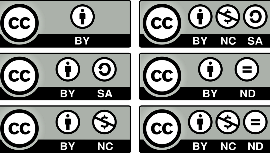 AñoUnidades académicas de UNAHCantidad de artículosCantidad de autoresFormatosFormatosFormatosFormatosAñoUnidades académicas de UNAHCantidad de artículosCantidad de autoresArtículosInformesEnsayoReseñas2018*9923432-20197730511-2020*8820611-2021*1010405311Total4375184391151